WIAS PhD Proposal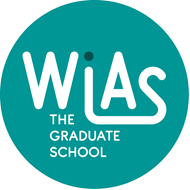 General informationChair Group (s):  Project title (English):Start date – End date: Composition of the project group and scheduled time for projectName 			Role		Daily supervisor?	Funded by		hours/week........................		PhD candidate				......................		..................................		Intended copromotor			......................		..................................		Intended promotor			......................		..................................		Advisor					......................		..........Cooperation with organisations outside WIASWageningen UR		Other Graduate Schools:						Research Institutes:The Netherlands		Universities:						Research Institutes:						Industry and organisations:International		Universities:						Research Institutes:						Industry and organisations:Where will the project be carried out:Will vertebrate animals be used:			YES/NODoes the project involve biotechnological research:	YES/NOIf one or both answers are ‘yes’, please, take care yourself of appropriate submission to the relevant committee and other legal aspects.2. Summary (max 300 words) Summary of the problem, objectives, and approach 3. Relevance for the WIAS mission (max 200 words)4. Description of the proposed research (max 4500 words, including figure legends)BackgroundFormulation of the problem and objectivesInnovative aspectsMethodology (might include preliminary data)Societal relevanceFeasibility of the researchWork Plan (for the entire project, including writing of the thesis)5. Embedding (max 300 words) How is adequate supervision guaranteed?How is the execution of the research guaranteed? (facilities, technical assistance)Which agreements have been made regarding cooperation with other groups/universities/institutes?6. Data management (Do you follow the data management policy of the chair group?- If so, please attach the policy to your proposal; Are there any additional issues?)7. BudgetSignaturesDaily supervisor(s)							Promotor(s)Name(s):									Name(s):Signature(s):								Signature(s):Appendix 1: ReferencesAppendix 2: Suggestion for independent refereesPlease name three referees who are not involved in the project or in the participating groups. At least one of these should be from outside WUR. A second reviewer can be from within WUR, but outside the chair group(S) of the PhD candidate, if a second external reviewer is not available. The third reviewer is a senior PhD from within WIAS with relevant expertise.Referee 1 (not from WUR)name:affiliation:area of expertise:full address:phone:fax:e-mail:Referee 2 (can be from outside WUR or within WUR, but outside the PhD candidate’s chair group(s) name:affiliation:area of expertise:full address:phone:fax:e-mail:Referee 3 (Year 4 PhD candidate)name:affiliation:area of expertise:full address:phone:fax:e-mail:Total costs (€)To be financed by:PhD salaryConsumablesInvestments/equipmentTravel